EDITING WHAT IS EDITING? • Editing is a process of lining up language, images, video and sound for Presentation on the newspaper and electronic media.  • A person who edits copy (script) is called proof reader, copy editor or sub editor. • A person who edits sound is called sound editor and a person who edits video is called video or sound editor. • Editor comes from a Latin Phrase  “e ditus” which means “to put Forward” FOUR BASIC TYPES OF EDITING • Print media editing (script , photo) • Radio editing (Sound editing) • TV (Video) editing   • Web editing     STAGES /PHASES OF EDITING • Proofreading/ copy editing/ line editing/ substantive editing • Proofreading • Subediting  • Head lines  • Lay out/ make up  • Proofreading or copy editing is traditionally means reading of a proof (first script)  • Proof reading helps to correct the typographical/ grammatical and spelling errors.  • Proofreading or Copy editing is an editorial work. • Editor does it to improve the manuscript. • Proofreading is simplest form of editing and the cheapest. • Copy is a version of a manuscript. When a proofreader checks the copy, he marks the error by marking standard correction marks. Copy editing is a basic requirement for the English or Urdu news scripts.  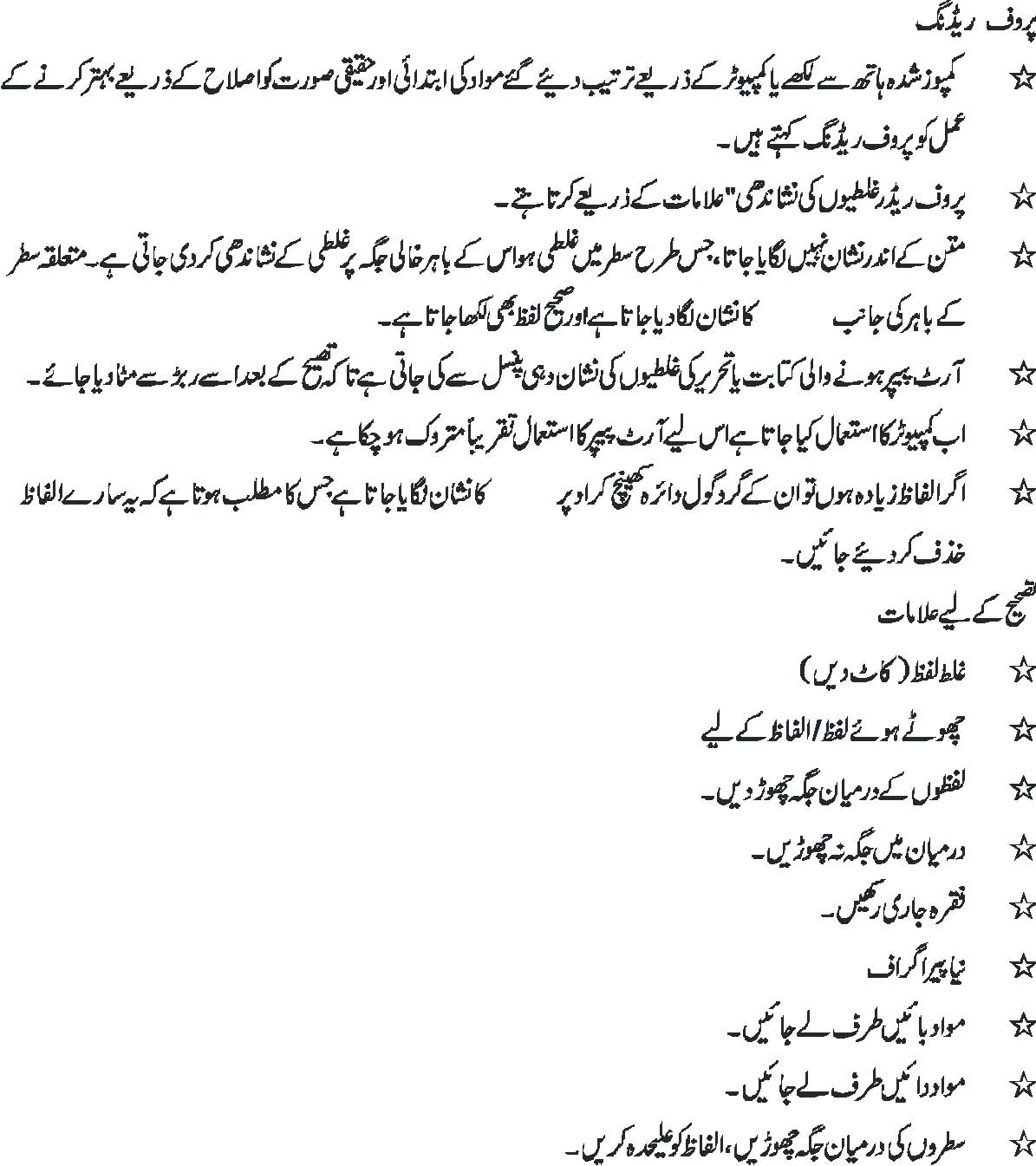 SUB EDITING • Copy desk is a nerve centre of the news room. It is an important location in the news room. Chief Editor or the incharge of the desk sits at the center. • The central desk is also called “The Rim” • Desk is a place where who so ever works he learns, how to write a story, how to improve it, how to edit or how to make the headlines from the new story. In brief desk experience sharpens a future report’s skills.  RESPONSIBILITIES  • Sub editors working on desk is responsible for correcting spelling, grammar, terminology, punctuation and word usage while preserving the meaning of the original text. • Cross checking references, art, figures, tables and other features. • Writing, rewriting and even researching       • To check the copyrighted material • Ensuring Checking for or imposing a consistent format. • A sub editor has to standardized header, footers, headlines, catch line etc. • Sub editor has to read entire text before its printing. • Sub editors are responsible to ensure that text flows, make it sensible, fair accurate and may not provoke any legal problem. • Sub editor’s has to summarize the copy to make it Clear, Correct, Concise, Comprehensible and Consistent • Sub editors suppose to have vast general knowledge. This quality helps them to check the facts and the flow of language.  • Diplomacy to deal with writers/ Reporters, making suggestions about the content will annoy them.  • Editors are supposed to have a skill is writing style. • Writing with style also involves “Organization”. • Organizing sentences also means constructing them in a simple way. • Organizing the right words in right place in each sentence • Style is not a free trait. He has to Follow certain rules and conventions  • Sub Editing is an art, it is not every one’s cup of tea one has to have an extra eye. • His is the decisive authority. • News story written by a hurried reporter is a raw diamond and an editor polishes it. • In fact Editing is tailoring a news story to the required size and shape. • Placed below is a list of some difficult words and their easy alternates.  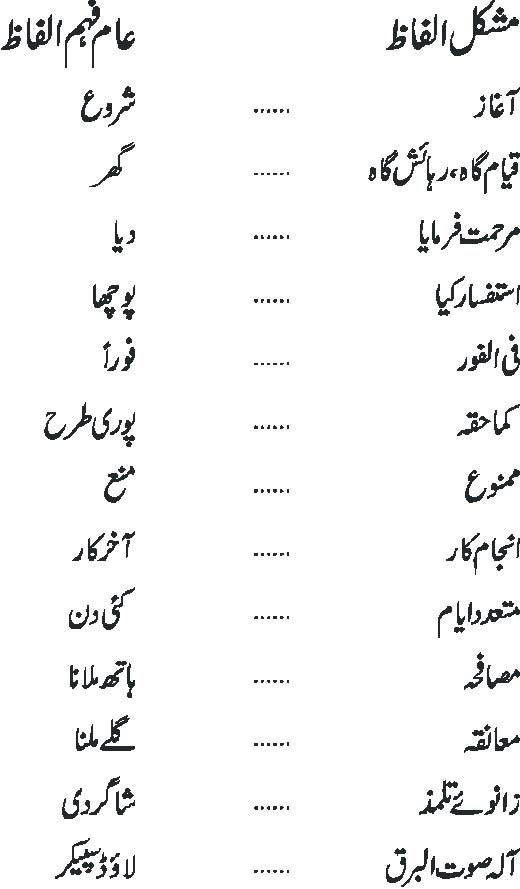 